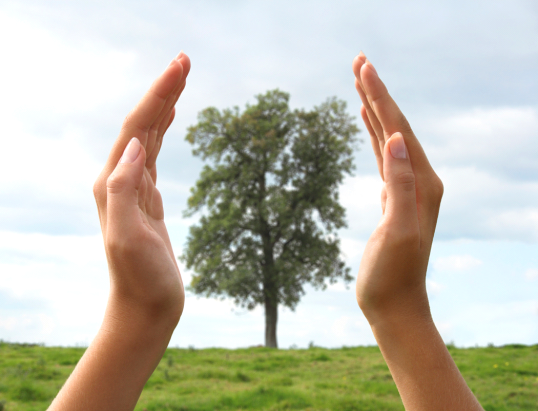 Recall a time when you felt guilty about something you had 
done or said.  It may not have been as serious as Gene's guilt, 
but it probably was just as real.  It can be some recent 
experience or one that took place in your childhood.  How did 
you deal with those feelings?  As you look back now, were your 
fears justified, or were you just being hard on yourself? Your 
journal should be a minimum of one page.Note:  If you feel uncomfortable writing about a real experience, you can make one up.PLEASE ADHERE TO THE FOLLOWING GUIDELINES IF YOU TYPE YOUR RESPONSE:Font needs to be easily readableex. Comic Sans, Times New Romansize 12 fontdouble-spacedone-inch margins